				                                 (ANNEXURE – III)				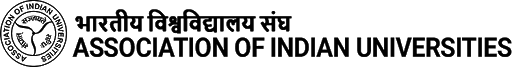 Association of Indian UniversitiesAIU House,16 Comrade Indrajit Gupta Marg (Kotla Marg)Landmark: Opposite National Bal Bhawan, Near I.T.O.,New Delhi -110002, INDIAPhone: 91-11-23230059; 23232429; 23232305 ,Fax No: 91-11- 23232131Proposal for Hosting Youth Affairs ProgrammeBasic DetailsYOUTH AFFAIR PROGRAMMES DETAILSCultural Coordinator/DSW/DirectorDetails of proposed accommodation for participating teams and officialsDetails of InfrastructureOther Details to Support your candidature for organizing Youth ProgrammesName Of UniversityZone Of University (out of tota eight zones for Youth Affair Programmes)AcademicYear2022-23Programmes LevelYouth Affair ProgrammesNationalZoneNameDesignationContact NumberEmail IDBoarding and Lodging Participating teams and OfficialsType of AccommodationLocalTransportatvenueTypeSittingCapacityArea Size/ Measurement in feetEquipped with I.TfacilitiesFacilitiesAvailableFacilitiesAvailableFacilitiesAvailableTypeSittingCapacityArea Size/ Measurement in feetEquipped with I.TfacilitiesProject or FacilitiesSoundSystemStage Size  if applicableAuditoriumHosting Experience in Zonal/National/International Events in YA andSportsAny special arrangement (Add Details to support your candidature)I.T. Technical ManpowerAttach Forwarding letter of Hon’ble Vice Chancellor of University 